SEMANA N°: 5ASIGNATURA: CienciasASIGNATURA: CienciasGUÍA DE APRENDIZAJE (clase 3)Profesor(a): María Cecilia Estay MachucaGUÍA DE APRENDIZAJE (clase 3)Profesor(a): María Cecilia Estay MachucaGUÍA DE APRENDIZAJE (clase 3)Profesor(a): María Cecilia Estay MachucaNombre Estudiante:Nombre Estudiante:Curso:  1 BásicoUnidad 2 :  Características de los seres vivosUnidad 2 :  Características de los seres vivosUnidad 2 :  Características de los seres vivosObjetivo de Aprendizaje: 1.   Observar y comparar animales de acuerdo a características como tamaño, cubierta corporal, estructuras de desplazamiento y hábitat, entre otras.Objetivo de Aprendizaje: 1.   Observar y comparar animales de acuerdo a características como tamaño, cubierta corporal, estructuras de desplazamiento y hábitat, entre otras.Objetivo de Aprendizaje: 1.   Observar y comparar animales de acuerdo a características como tamaño, cubierta corporal, estructuras de desplazamiento y hábitat, entre otras.Recursos de aprendizaje a utilizar: Guías de AprendizajeRecursos de aprendizaje a utilizar: Guías de AprendizajeRecursos de aprendizaje a utilizar: Guías de Aprendizaje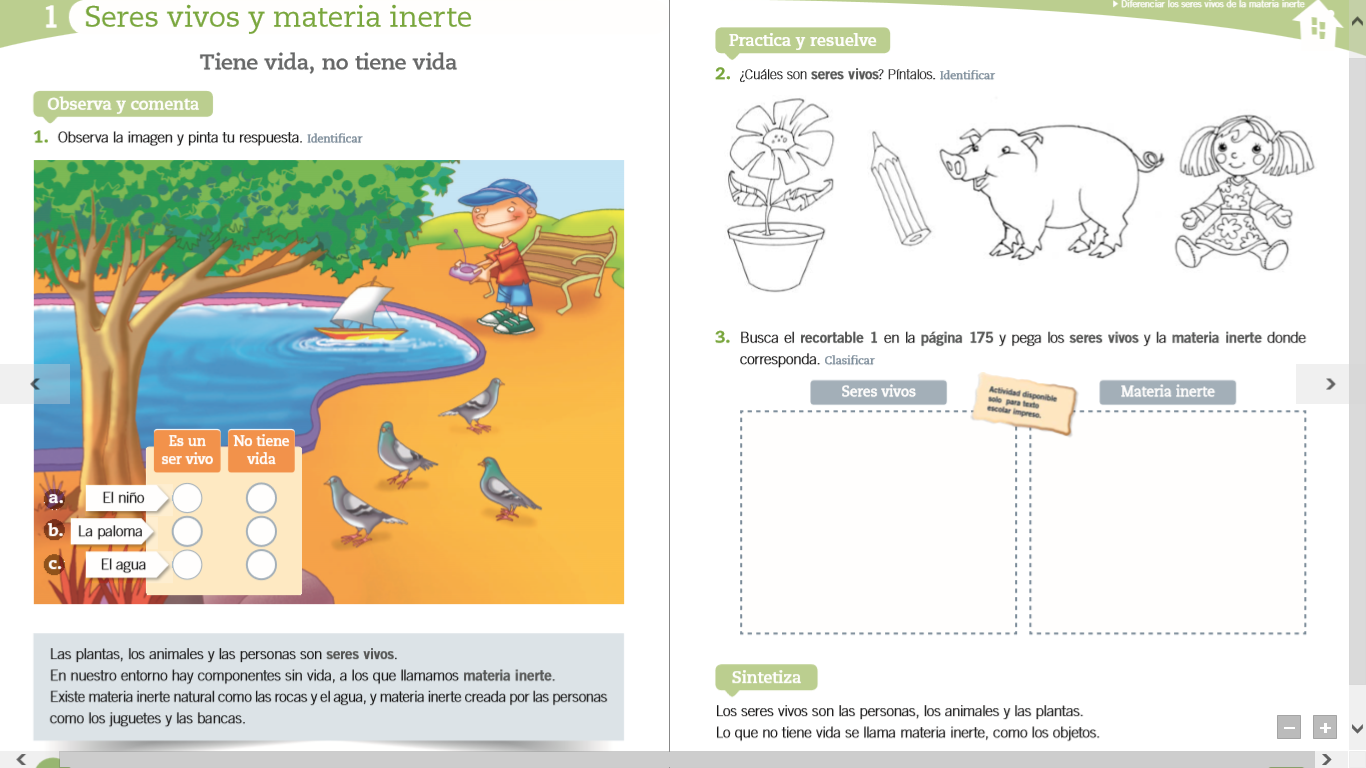 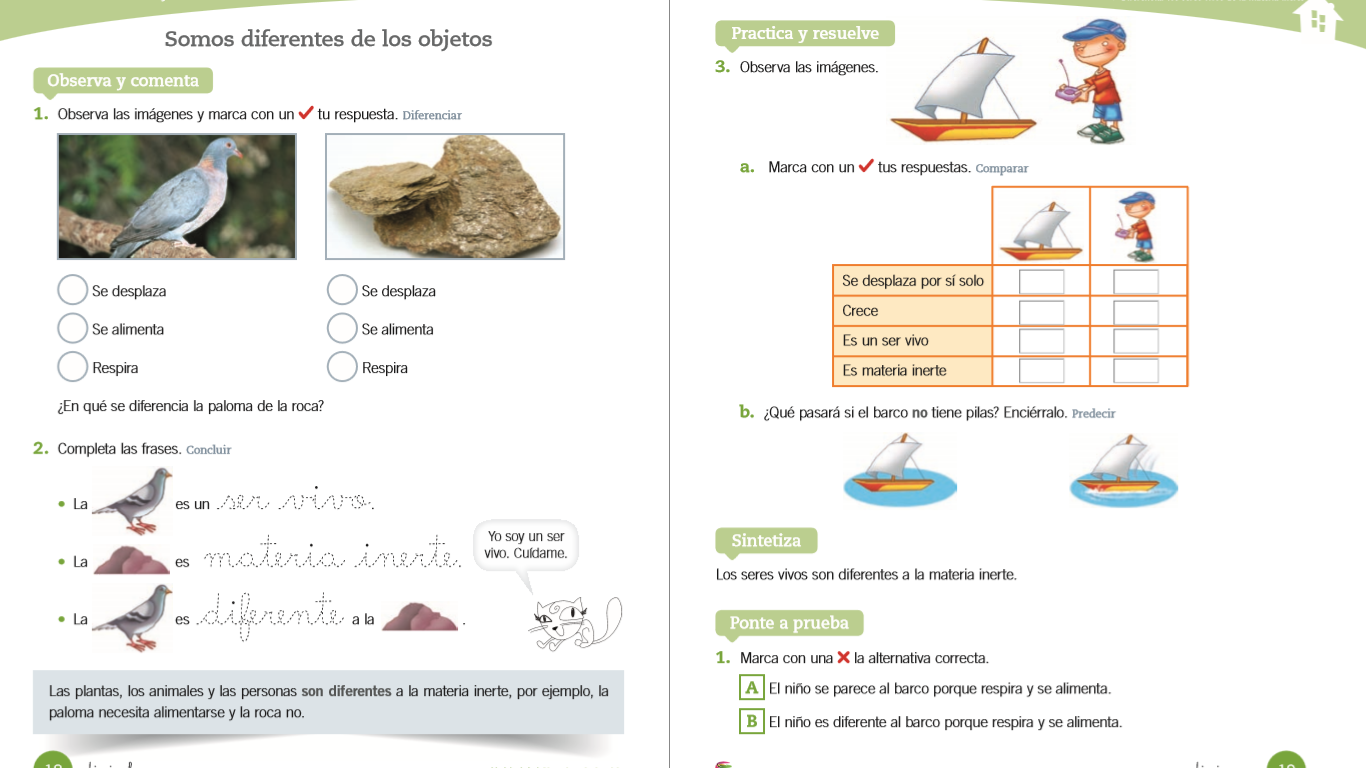 